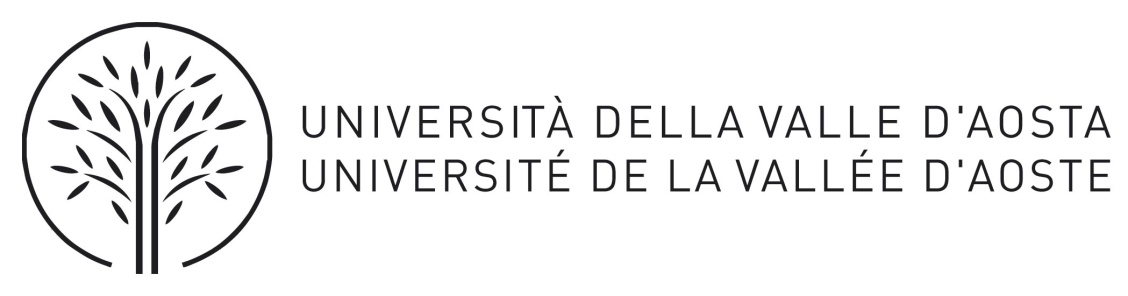 All’Ufficio Diritto allo studio e MobilitàUniversità della Valle d’Aosta – Université de la Vallée d’AosteLoc. Grand Chemin 73/7511020 St. Christophe (AO)Oggetto: Richiesta di interruzione anticipata tirocinio formativo e di orientamentoIn relazione al tirocinio formativo e di orientamento svolto presso (indicare denominazione della struttura ospitante) ____________________________________________________________ dal giorno ____/____/______ al giorno ____/____/______, con Tutor Universitario (indicare nominativo docente tutor) _____________________________ e Referente per la Struttura Ospitante (indicare nominativo tutor di stage dell’ente) _______________________________, il sottoscritto _________________________________, iscritto al ___ anno del corso di laurea in _________________________________________________________________________, in accordo con la struttura ospitante intende richiedere l’interruzione anticipata del periodo di stage al giorno ___/___/____ compreso, per le seguenti motivazioni:________________________________________________________________________________________________Luogo e data ________________________Firma Referente Struttura Ospitante	_____________________________________________Firma del tutor Didattico		_____________________________________________Firma del tirocinante			_____________________________________________